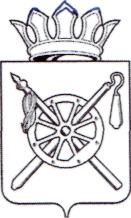 СОБРАНИЕ ДЕПУТАТОВОктябрьского района Ростовской областиРЕШЕНИЕ11.04.2019                                           № 183        	                   р.п. КаменоломниОб утверждении структуры и штатной численности финансово-экономического управления Администрации Октябрьского района Ростовской областиВ целях обеспечения деятельности финансово – экономического управления Администрации Октябрьского района, в соответствии со статьей 37 Федерального закона от  06.10.2003 года  №131-ФЗ «Об общих принципах  организации местного самоуправления в Российской Федерации», на основании пункта 4 статьи 30 Устава муниципального образования «Октябрьский район» и решения Собрания депутатов Октябрьского района Ростовской области от 10.09.2015 года № 292 «О реестре муниципальных должностей и реестре должностей муниципальной службы в Октябрьском районе»,  Собрание депутатов Октябрьского района решило:1. Утвердить структуру и штатную численность финансово-экономического управления Администрации Октябрьского района Ростовской области согласно приложению. 	2. Признать  утратившим силу решение Собрания депутатов Октябрьского района от  22.12.2016 года  № 87 «Об утверждении структуры и штатной численности финансово-экономического управления Администрации Октябрьского района Ростовской области».3. Настоящее решение вступает в силу с момента его официального опубликования.Председатель Собрания депутатов -                                                                        глава Октябрьского района                                                      Е.П. ЛуганцевПриложение к решению Собрания депутатов Октябрьского района 11.04.2019  № 183СТРУКТУРАфинансово-экономического управленияАдминистрации Октябрьского района Ростовской области     Заместитель главы Администрации Октябрьского района –        начальник финансово-экономического управления	                                                                                                                                                  Т.В. Юшковская